Exercice 1 (4Points)Pour chacune des questions suivantes une seule des trois réponses proposées est exacteIndiquer sur votre copie le numéro de la question et la lettre correspondante à la réponse choisie . 1)L’ensemble des points M tel que : a)une sphère de centre  et de rayon 3b) une sphère de centre  et de rayon 3c) une sphère de centre  et de rayon 32) Soient A et B deux points distincts de l’espace L’ensemble des points M de l’espace tel que est :c)Le cercle de diamètre 3) Pour tout réel   ,on a :  est égal à :Exercice 2(5Points)L’espace ℇ est rapporté à un repère orthonormé Soient les points A(2,0,−1) et B(0,0,−1) Soit l’ensemble S =1) Vérifier que S est une sphère dont on précisera le centre I et le rayon r.2)a)Vérifier que A et B sont diamétralement opposés sur la sphère Sb) Soit D (1, 0,0) .Calculer  en déduire que D ∈ S 3) Soit P le plan passant D et perpendiculaire à la droite (DA)a)Montrer qu’une équation cartésienne de P est  et vérifier que B∈P.b) En déduire que  S et P sont sécante suivant un cercle φ.c)En déduire le centre  et le rayon de φ.Exercice 3(5Points)Le plan est rapporté à un repère orthonormé   la courbe φ ci -dessous représente la fonction  définie sur ℝ par   où  sont trois réels que l’on se propose de déterminer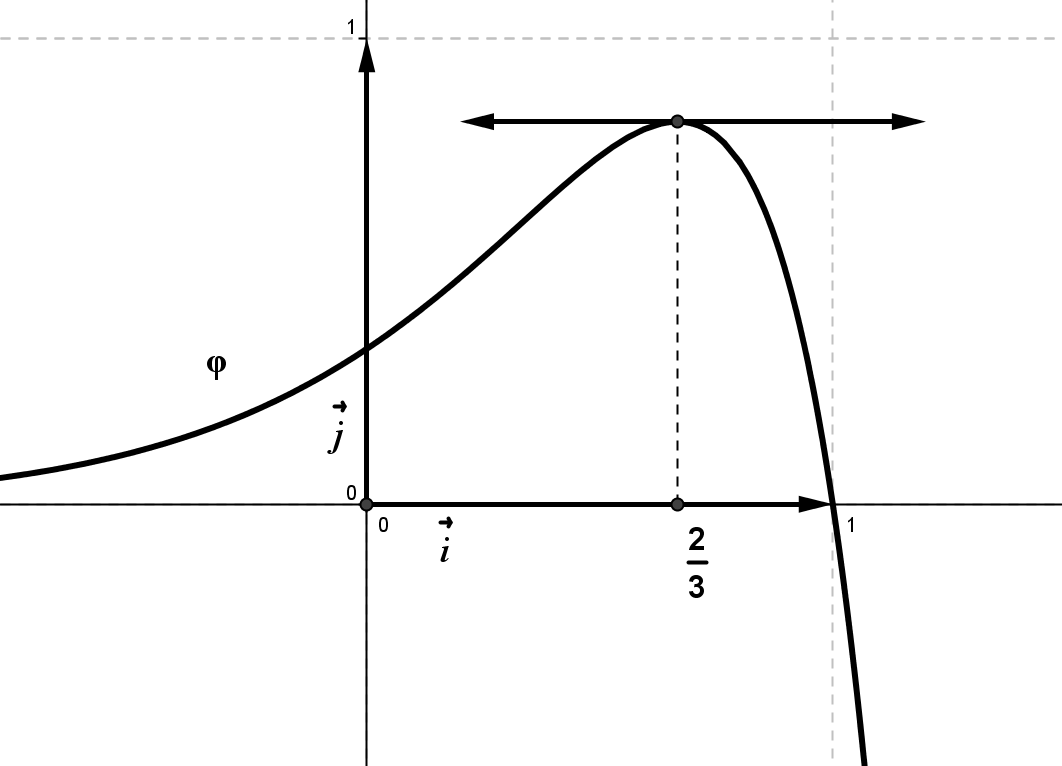 Par lecture graphique.a)Dresser le tableau de variation de  2) Exprimer  en fonction de  b)Tracer   dans le même repère Exercice 4(6Points)Soit la fonction  définie sur  par :On désigne par φ sa courbe représentative dans un repère orthonormé 1)a)Montrer que  est continue à droite en 0. est –elle dérivable à droite en 0 ?3)a)Montrer que la droite  est une asymptote à φ au voisinage de +∞(On pourra étudier le sens de variation de la        fonction )c)En déduire la position de φ par rapport à ∆d) Tracer φ et ∆ dans le repère  établirMathématiques Lycée Ali Bourguiba BemblaMathématiques Lycée Ali Bourguiba Bembla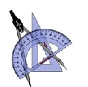 Mr:Yacoubi  Hamda  4 ème  Sc1   4 ème  Sc1   4 ème  Sc1 Vendredi  22-04-20112 Heures